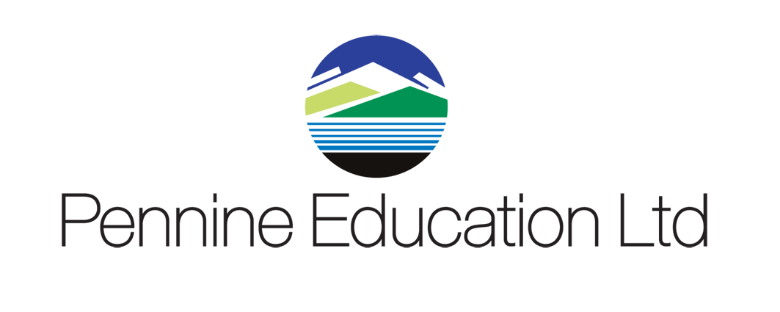 Service CatalogueINDEXModules within the SLA covered for support and training   		Page 3Helpdesk Support								Page 3Remote Support								Page 3Technical Services, Training and Consultancy				Page 4SIMS/FMS Training and on site consultancy				Page 5Training:						Recommended Training for new starters 				Page 6Training Pathway								Page 8By School Phase								Page 9Pennine Education Ltd Customer Survey January 2017		Page 36Modules included in the SLA covered for Support/Training:Primary SectorAssessment					Personnel Links to FMSAttendance					FMS New UsersAttendance Reporting			FMS End of YearBehaviour Management			Accounts ReceivableSIMS. Net – New Users			Equipment RegisterReporting in SIMS				Dinner MoneySIMS. Net End of Year			DiscoverSchool Census					School Workforce CensusPersonnel New UserPersonnel ReportingKey Stage ProceduresSecondary SectorAs aboveNova T					CoverCourse Manager				ProfilesOptions					ExamsHelpdesk SupportThe Helpdesk is manned daily between the hours within the SIMS Support Agreement.To enable schools to log a callEmail – support@pennineeducation.co.ukTelephone – 0333 999 7185http://www.pennineeducation.co.uk/documentationfiles.html - Click on log a callFor Oldham Schools only – Oldham LEA First class Pennine Portal – Click on log a callRemote support is available via http://remote.pennineeducation.co.uk/Technical ServicesPennine Education Ltd can offer technical support, training and consultancy to supported schools in the following areas:Training in the following areas: Please see training information on page 35Installation and configuration of SQL server			SIMS SQL migration processSolus 3 installation and managementSIMS .net, FMS, Discover and Solus upgrades:Backing up SIMS .net, FMS Discover and Solus 3Creation, maintenance and permissions for SIMS .net/FMS user accountsSIMS .net, FMS and Discover installationsDatabase backup and maintenanceTraining is charged as follows:½ day £150 Full day £300Managed Services are available in the following areas:Upgrades £100 (Up to 4 workstations)Upgrades £150 (5 workstations or More)Upgrades undertaken remotely £75.00Server Installations/Migration  £365.00 (Daily Rate – Minimum charge)SQL Migrations £200Other Technical work - ½ day £190Other Technical work - Daily rate £365Hourly rate £90 first hour and £70 per hour thereafter.For unsupported schools please contact us on 0161 684 2320 for unsupported rates.SIMS/FMS Training and On Site ConsultancyPennine Education is able to offer Scheduled training courses or On-site training for individuals or cluster training.A mobile training suite is available for up to 10 delegates.A training schedule is available on our website or alternatively contact us to discuss your requirements whether you are a school or Local Authority and we will be happy to help.To book on a scheduled training course please click on the following link www.pennineeducation.co.uk  click on the training tab and submit a form.To book on site training please contact us by telephone on 0161 684 2320 or emailing info@pennineeducation.co.uk.The cost of consultancy or training:						½ day - £150 (Supported schools)   	£200(Unsupported schools)Full Day £300 (Supported schools) 	 £400(Unsupported schools)Scheduled Training CoursesScheduled Training courses will be held in Oldham and Blackpool½ day £85 (Supported schools)	 £150 (Unsupported schools)Full day £135(Supported schools)        £300(Unsupported schools)Evaluation forms are completed after training to ensure a high quality of training is maintained. Any feedback is passed back to the trainer. Recommended Training for New Starters in schools.Pennine Education Ltd can offer advice with regard to the training required for schools which have new staff starting as part of the administration staff.The training options available are to attend a scheduled training course or to have bespoke on-site training.The courses we would recommend for SIMS.net dependant on the defined roles of the new member of staff are as follows:Primary, Secondary, Pru and Special SchoolsSIMS.net Office New UserStandard ReportingAttendanceAttendance ReportingPersonnelPersonnel ReportingBasic Assessment Manager – (If the schools use Assessment Manager)Key Stage EntrySENBehaviour ManagementThe courses we would recommend for FMS dependant on the defined roles of the member of staff are as follows:FMS – A/c PayableFms New UserAccounts Receivable – If used by schoolEquipment Register - If used by schoolPersonnel Links to FMSSecondariesAll the above training is available plus further academic training would be available dependant on the specific role of the new member of staff.Nova T6ProfilesAcademic ManagementOptionsCostsScheduled training courses are priced as follows:½ Day 	£85.00Full day	£135.00Onsite training are priced as follows:1/2 day	£150.00Full Day	£300.00Training could be provided to up to 10 members of staff so schools and Multi Academy Trusts can have joint training for a number of staff across the Schools/Multi Academy Trust.All prices stated above are subject to VAT at the standard rate.We would request that schools contact us on 0161 684 2320 to discuss your requirements and set out a training plan specifically designed for the new member of staff.Training Pathway 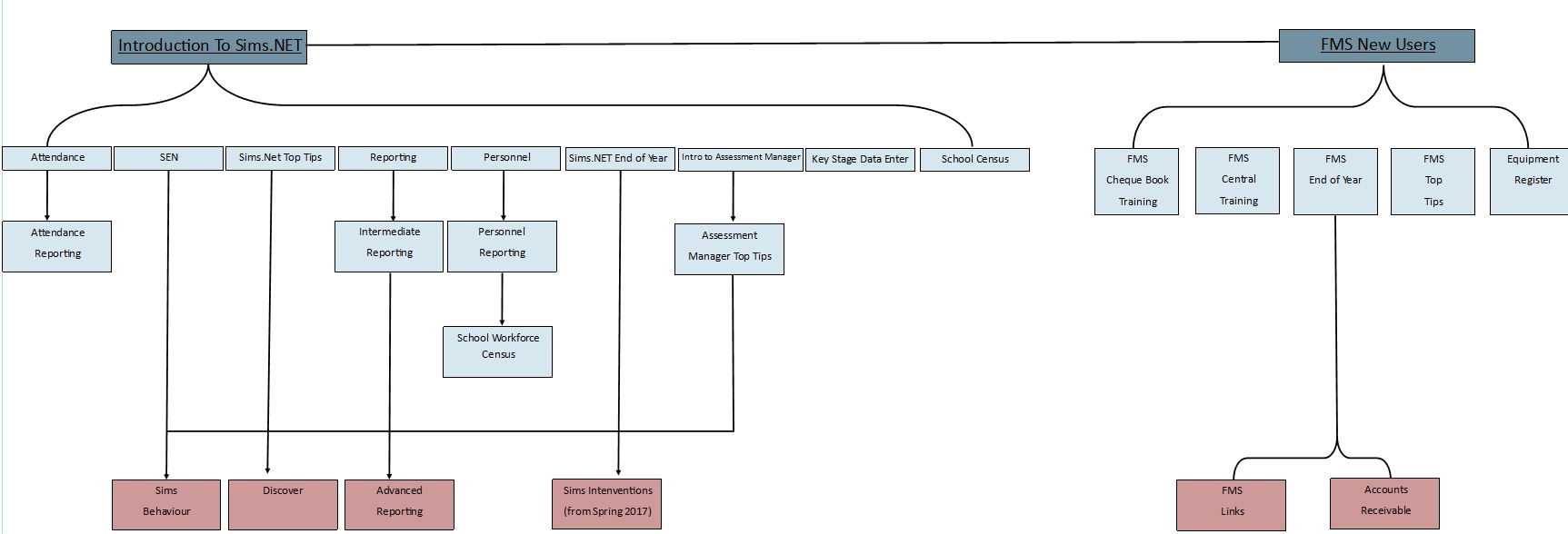 Training courses available from Pennine Education LtdPrimaryDetails of the Courses are available on the following pages:SIMS Office User						Page 10Personnel New User					Page 11FMS New Users					           Page 12Attendance 7					           Page 13Attendance Reporting					Page 14Reporting Basic						Page 15Reporting Advanced					Page 16Advanced Reporting with Excel Analysis			Page 17Basic Assessment Manager				Page 18Basic Discover						Page 19Dinner Money						Page 20SIMS.net End of Year					Page 21FMS End of Year						Page 22FMS Academy End of Year				Page 23Equipment Register						Page 24Accounts Receivable					Page 25Behaviour Management					Page 26SecondaryAll primary courses are available for Secondary school staff as well as Secondary courses as follows:SIMS.Net End of Year Secondary				Page 27Course Manager and Post 16 Aims			Page 28Academic Management					Page 29Cover								Page 30Curriculum Management using Nova T6			Page 31Exams Organiser						Page 32Maintaining the Timetable					Page 33Course Title: SIMS Office UserDuration:1 DayCourse Aims:By the end of the course you will have the skills necessary to use SIMS in a School Office environmentCourse Objectives:finding your way around SIMSlooking up pupil informationmaking day to day adjustments to pupil detailsextending pupil details (attaching individual photos, entering traveller status, recording nationality and passport information)managing historical recordsadding agents and linking them to agenciesresponding to information received about pupils and contactsdealing with leaversdealing with new arrivalshow to record exclusionssending a letter homerunning basic reports from SIMS.Target Audience:New Users to SIMS.netRequirements:No previous knowledge of SIMS is required. It would also be useful for administrative staff/data managers with responsibility for maintaining pupil information.Course Title: Personnel New User Course Course Aims: At the end of the course you will be familiar with the range of personnel related data which can be held in SIMS and be able to: add new and edit existing personnel records maintain pay and contract related data maintain personnel data to support other areas of SIMS including pastoral structure, curriculum, FMS and statutory returns (including School Workforce Census) produce standard reports for data checking purposes. Course Objectives:Adding and Editing of staff recordsRecording absencesRecording Staff training events and individual staff trainingRecording staff qualificationsAdding /Editing staff contract information including:SecondmentsActing UpSuspensionsDealing with staff leaversAnnual incrementsPay Related Setup including:Add a new service termAdd a new pay scaleAdd a new postAdd a new allowanceTarget Audience:This course is aimed at New Users of Personnel 7Requirements: This course is aimed at staff in school with responsibility for updating and maintaining personal, professional and contractual information. Knowledge of SIMS and school personnel procedures is desirableCourse Title: FMS Daily TasksDuration:1 DayTimes:9.30am – 4.00pmCourse Aims:This course will cover the day to day aspects of FMS, including orders, invoices, payments, recording income and dealing with petty cash. Local bank/central processes will be covered as appropriate.Course Objectives:By the end of the course you will be able to:Understand the accounts payable process (orders, invoices, credit notes, deliveries)Understand the payments processes (bank and/or central)Understand recording incomeUnderstand petty cash processUnderstand central processes.Target Audience:New Users to FMS moduleRequirements:A prior knowledge of FMS and an understanding of the school’s current office/financial systems is advised, but is not essential.Course Title: Attendance 7Duration:1 DayTimes:9.30am – 4.00pmCourse Aims:This course covers the procedures in SIMS Attendance which enable the school’s day to day statutory attendance monitoring needs to be met. It includes configuring SIMS Attendance, preparing pro forma letters, capturing data efficiently, statutory attendance codes and extracting information through a variety of reports.Course Objectives:By the end of the course you will be able to:plan a strategy for managing the statutory attendance process customise SIMS Attendance to meet the particular needs of your school understand the potential links to other functionality in SIMS identify the most efficient way of collecting attendance data understand how to maintain that data effectively know how to report attendance data to help monitor attendance at a range of levels generate letters to parents efficiently. Target Audience:New users to attendance Requirements:An understanding of the schools attendance procedure and familiarity with SIMSCourse Title: Attendance ReportingDuration:½ DayTimes:9.30am – 12.30pmCourse Aims:This course has been designed to enable you to make the most of the valuable management information that has been collected as part of routine attendance registration. The course concentrates, in particular, on the data that can be used to monitor and ultimately improve pupil achievement. This is based on the reasonable assumption that if a pupil is not attending school they will be at a considerable disadvantage.Course Objectives:This course will enable you to:use the SIMS Home Page to monitor attendance and real time dataappreciate the functionality afforded by the pre-defined attendance reports and displayssimplify procedures to produce letters and certificates directly from SIMS Attendanceanalyse data in Discover.Target Audience:Staff who are responsible for Attendance within schoolRequirements:You should be familiar with SIMS in general and with the Attendance software.Course Title: Reporting (Basic)Duration:1 DayTimes:9.30am – 4.00pmCourse Aims:This course introduces the user to the report designing process in SIMS with the objective to extract useful information from the Pupil/Student database in a variety of formats.Course Objectives:the running of pre–defined reportsmodifying and creating reports to produce listscreating reports to produce mail merged documents and labels, using Word and Excelusing analysis output exporting and importingusing the Favourites panel on the SIMS Home Page to run favourite Reports.Target Audience:This course is aimed at new users to Reporting.Pre-requisites:You must be familiar with the day to day use of SIMS, the range of data which is stored within the database and how that data is entered and maintained.Course Title: Reporting (Advanced)Duration:    1 Day          Times : 9.30 – 4.0p.m.            Course Aims:This course will further develop your skills to carry out the report designing process in SIMS, enabling you to extract useful information from the pupil database in a variety of formats.The course follows on from the Standard Reporting course and so assumes that you are able to create basic reports.The Extended Reporting course will cover using sub-reports where pupils have many pieces of data attached to them (for example, contacts) and will look at creating user defined templates in Word, Rich Text Format reports, reports from different focuses and outputting to Excel.Course Objectives:By the end of the course you will have a clear understanding of how reports are produced in SIMS and in particular be able to:report using sub-reportscreate Word templatessave paper with columnsunderstand why you would use a Rich Text Format Reportreport using report insertsreport on user defined groupsunderstand different focuses and create reports using themoutput to Excel Target Audience:This course requires you to have a basic knowledge of reporting up to the level obtained through the Standard Reporting course. It assumes that you are able to create basic reports, which can be output to standard lists or Word mail merges and assumes that you have used SIMS Analysis and other output types from SIMSCourse Title: Advanced Reporting with Excel AnalysisDuration:1 DayTimes:9.30am – 4.00pmCourse overviewExplore the use of SIMS to extract and analyse data, including how to automate reporting and analysis, enabling your school to generate the reports whenever necessary.Benefits of attendingTo learn time saving, advanced reporting in SIMS using sub reports and filters and analysis techniques using a combination of SIMS and Excel, including automating the process for formula calculations, conditional formatting and pivot tables using macros.What you will learnBy the end of the course you will have an understanding of: 
• how to automate data analysis in SIMS reports using Excel across SEN, attendance and assessment areas
• Excel formulas, pivot tables, macros and combo boxes
• Analysing data using Excel
• Designing more complex SIMS Reports.Who is it for?Staff who wish to extend their ability to analyse data using SIMS and Excel.
You will need some basic knowledge and experience of SIMS, including the assessment, attendance and reporting areas and an understanding of Excel. This course has a key focus on assessment and does not follow on from the Advanced Reporting with Excel Analysis – Pastoral course.Course Title: Basic Assessment ManagerDuration:1 DayTimes:9.30am – 4.00pmCourse Aims:This course introduces you to Assessment Manager 7. It will provide you with the ability to record and view a full range of your pupils’ assessment data in order that you can quickly and easily track pupils’ progress, monitor individuals and groups effectively and share information across the school, parents and other interested organisations.Course Objectives:Creating Aspects, templates & Mark sheetsUsing Assessment Manager as a class teacherIndividual ReportsLinks with SIMS.netTarget Audience:N/ARequirements:NoneCourse Title: Basic DiscoverDuration:1 DayTimes:9.30am – 4.00pmCourse Aims: To be able to produce graphs and Venn diagrams for analysing pupil data.Course Objectives:During this course you will learn how to:Find and open the appropriate pre-defined graph for the required academic yearChange the graph – its size, position and/or type – and save, share and export graphs Use data from one graph to filter anotherCombine data from multiple graphs to create Venn diagramsCreate Discover groups – groups of pupils based on criteria defined by a Discover graph – define alerts for when the membership of these groups change, and use these groups in SIMSManage the transfer of data from SIMS to DiscoverEdit the pre-defined Key Stage Assessment graphs and understand the potential to create additional Assessment graphs (covered in detail on the SIMS Discover Day 2: Assessment Analysis course).Target Audience:Aim at staff who are required to analyse pupil dataRequirements:The course assumes no previous knowledge of SIMS Discover. Some experience of using SIMS would be advantageous but is not essential.Course Title: Dinner MoneyDuration:½ dayTimes:9.30am – 12.30pmCourse Aims:This course is an introduction to using SIMS for recording Dinner and Dinner Moneyinformation. It will cover the activation of the software, the personalisation of the settings to meet the school’s own requirements, the recording of opening balances, daily meal arrangements and payments and how to run the banking routine and produce various reports and letters to parents. Course Objectives:By the end of the course you will be able to:Record all types of pupil, staff and visitor meal arrangements including special meals such as theme mealsRecord all types of pupil, staff and visitor payments including electronic payments produce a variety of reports for different requirements such as registers, the kitchenmid–day supervisors, pupil and staff statementscomplete the regular financial transactionsproduce a weekly catering returnproduce dinner money letters to parentsTarget Audience:Administration staff who are responsible for the completion of Dinner Money processesRequirements:An understanding of how SIMS is used to maintain and update pupil information is desirable but not essential.Course Title: SIMS.net End of YearDuration:½ DayTimes:9.30am – 12.30pmCourse Aims:This course covers preparing the school’s pastoral arrangements for the new academic year, new pupil intake and associated activities Course Objectives:This course will cover:create a new academic year make pastoral structure adjustmentscreating preadmission groups and adding applicantsperform the pastoral promotionassigning pupils to classesrun new intake routines including admissions transfer file (ATF) and common transfer file (CTF) print registration group listsprocess leaversperform general housekeepingTarget Audience:Administration staff who are responsible for the promotion of the Academic YearRequirements:An understanding of the school’s pastoral structures and procedures used in school and knowledge of the school’s pastoral policy would be helpfulCourse Title: FMS End of YearDuration: ½ DayTimes: 9.30am – 12.30Course Aims:This course covers the year end procedures necessary in FMS.Before the year end there are a number of areas that need consideration to assist with the smooth closure of the accounts. These include:orders and commitmentsinvoices and credit notesreconciliationpetty cash, income and journalsretained earnings, balances and carry forward figuresthe new year chart of accountsyear end balances.Course Objectives:creating the new financial yearmodifying the chart of accountstransaction processingnew year budgetyear end reportspreliminary close downsyear end adjustmentsfinal closure of the accounts.Target Audience: This course is intended for staff responsible for financial procedures in LA Maintained Schools Only.Course Title: Academy FMS End of YearDuration:½ DayCourse Aims:This course covers the year end procedures necessary in FMS specifically for academies.Before the year end there are a number of areas that need consideration to assist with the smooth closure of the accounts. These include:orders and commitmentsinvoices and credit notesreconciliationpetty cash, income and journalsretained earnings, balances and carry forward figuresthe new year chart of accountsyear end balances.Course Objectives:creating the new financial yearmodifying the chart of accountstransaction processingnew year budgetyear end reportspreliminary close downsyear end adjustmentsfinal closure of the accounts.Target Audience: This course is intended for staff responsible for financial procedures in academies only.Course Title: Equipment Register within FMSDuration:1/2 DayCourse Aims:This course aims to support the setup and day to day running of Equipment Register. Equipment Register is an integral component of FMS. It will enable the school management team to monitor the school equipment for insurance and planning purposes.This course will provide you with the ability to record the equipment purchased, along with any security marks/serial numbers and track its location, condition and so on. It will also show you the various routines you can run such as stock checks and inspections.Course Objectives:By the end of the course you will be able to:set up Equipment Register including users and system parameterspopulate the register via excel, FMS or manual entrylocate and relocate equipmentallocate staff responsible and changing responsibilitiesset up and run equipment inspectionsset up and run a stock takerecord the disposal of equipmentanalyse the equipment using the various report availableTarget Audience:Staff responsible for the monitoring and recording of an Asset RegisterRequirements: It is important that you have an understanding of FMS basics such as order processing, but this is not essential.Course Title: Accounts ReceivableDuration:½ DayTimes:9.30am – 12.30pmCourse Aims: On completion of this course, you should obtain the skills and knowledge to set up and run the system efficiently.Course Objectives:set up Productscreate Invoicesrecord Receiptsreport Debtor SituationsTarget Audience:Finance StaffRequirements:Staff should have a good working knowledge of FMS Course Title: Behaviour ManagementDuration:1 DayTimes:9.30am – 4.00pmCourse Aims:The course gives a complete overview of the SIMS Behaviour Management area which a school can use to record, monitor and manage its pupils’ behaviour and achievements, including detentions and the use of report cards.Course Objectives:To set up and configure the Behaviour Management areaEdit relevant lookup tablesUse behaviour and achievement recording routinesAdding review meetings and interventionsSetup scheduled detentionsCreation of Report CardsProduce relevant reportsTarget Audience:Staff with pastoral or administrative responsibilities for monitoring student behaviour and achievement.Pre-requisites:A familiarity with the student data currently held in SIMS. More importantly, knowledge of the way behaviour and achievements are currently recorded in school.Course Title: SIMS. End of Year – SecondaryDuration:1 DayTimes:9.30am – 4.00pmCourse Aims:This course covers preparing the school’s pastoral and academic arrangements necessary for the new academic year.Course Objectives:setting the academic yearcreating academic structures in the new academic yearallocating students to bands and classesprinting timetables from SIMScreating the new academic yearmaking pastoral structure adjustmentsperforming the pastoral promotionnew intake routines including importing ATF and CTF filesgeneral housekeepingTarget Audience:n/aRequirements:NoneCourse Title: Course Manager and Post 16 Aims for Census (Secondaries)Duration:1 DayTimes:9.30am – 4.00pmCourse Aims:This course covers the Course Manager area of SIMS, the management of Courses of Study and the implications on other areas of SIMS. Procedures for supporting the maintenance of Post 16 Learning Aims for Statutory Returns and support for procedures in Exams Organiser will also be covered. Delegates may find Academic Management, Preparing for a new Academic Year – Secondary, Exams Organiser helpful after the completion of this course.Course Objectives:Manage the student memberships of CoursesAdd and administrate non-timetabled Courses of StudyAssign Course SupervisorsHave a greater understanding of Exam Awards and Courses of StudyImprove your Exams Basedata structureLink Exam Awards to Courses of StudyImport and assign QCA/QAN codesManage Post 16 Census ProcessesTarget Audience:n/aRequirements:NoneCourse Title: Academic ManagementDuration:1 DayTimes:9.30am – 4.00pmCourse overviewThis course explores procedures for allocating students to curriculum structures, including bands and classes, and maintaining class memberships. The functionality of class list and timetable printing in SIMS, and the curriculum analysis reports, are also covered.Benefits of attendingTo learn how to allocate students within the curriculum and to produce curriculum analysis reports. What you will learn• allocating students to classes and bands
• export and import of student memberships
• student carousel rotations
• individual student curriculum
• whole curriculum assignment
• printing class lists from SIMS
• curriculum analysis routines in SIMS
• allocating students an alternative curriculum.Who is it for?Staff with responsibility for student class memberships and who have an understanding of the school's curriculum structures and procedures.Course Title: CoverDuration: 1 DayTimes: 9:30am - 3:30pmCourse overview:Benefits of attending:To learn how to manage classroom staff absence within Cover What you will learn:At the end of this course delegates will be able to: Make use of global settings available to customise the module; make use of links to SIMS Personnel; manage supply cover; declaring teaching absence and arranging cover; manage room closures (for example due to examinations); print and report cover arrangements; make use of cover statistics and impact summaries; Who is it for?Staff involved in the cover process Course Title: Curriculum Management Using Nova-T6 Duration:4 DaysTimes: 9:30am - 4:30pmCourse overviewThis four day course provides a step by step explanation of how to use Nova-T6 in the production of the school timetable, from populating the system with core data (rooms, staff, and subjects) to submitting the completed timetable to SIMS Benefits of attendingTo learn how to use Nova-T6 to produce the school timetable What you will learnBy the end of the course you will be able to make efficient use of SIMS to: resource classes; manage multiple length sessions (doubles, triples); allocate non class codes; make use of curriculum analysis; make use of manual and automatic scheduling techniques; optimise the timetable; make use of automatic and manual allocation of rooms; generate a range of analyses and reports ; links between SIMS and Nova-T6; Who is it for?Staff with responsibility for constructing and maintaining the timetable and with some prior knowledge of timetable principles Course Title: Exams OrganiserDuration:1 DayTimes:9:30-4:30Course overviewExaminations Organiser supports all aspects of managing external examinations. This course covers reviewing the setup of the software, importing and structuring basedata, creating and submitting files for entries and coursework marks, managing and seating candidates.Benefits of attendingTo introduce a New Exams Officer to assist with the completion of Exam entriesWhat you will learnExaminations Organiser supports all aspects of managing external examinations. This course covers reviewing the setup of the software, importing and structuring basedata, creating and submitting files for entries and coursework marks, managing and seating candidates.Who is it for?Staff responsible for the maintenance of Exams within the school Course Title: Maintaining the TimetableDuration:1 DayTimes:9:30-4:30Course overviewThis course provides a useful overview of the procedures required in order to maintain an effective school timetable. Benefits of attendingTo understand the procedures for maintaining an effective timetable. What you will learnThe course addresses the following SIMS functions: How to change the room and teacher of a timetabled class Adding additional staff onto classes establish and manage teacher and room carousels dealing with the arrival of new staff maintaining the integrity of data between Nova-T6 and SIMS. Who is it for?Staff with responsibility for day-to-day maintenance of the timetable.Course Title: SIMS Technical EssentialsDuration: 1 DayTimes:9:30 to 4:30Course overview:This course will provide delegates will gain an understanding of how SIMS operates on a technical basis, including the various components essential for running SIMS and FMS effectively. The course also covers upgrading and running database patches, backing up databases and the ability to restore SQL data. Benefits of attendingTo understand the technical aspects of SIMS including upgrading, backups and database patches What you will learnBy the end of the course you will be understand the range of approaches to the maintenance and management of the SIMS system including: Identifying the components of SIMS\FMS; Using SOLUS to upgrade SIMS\FMS; Using DBAttach to upgrade SIMS\FMS; Using SOLUS to apply a patch; Using DBAttach to apply a patch; How to backup and restore SIMS and FMS; An understanding of what SQL is and how it works; How to create users and reset passwords in System Manager. Pennine Education Customer Satisfaction Survey – January 2018Pennine Education is a Capita Accredited SIMS Local Support Unit providing SIMS\FMS Support to 101 schools over 9 local Authorities in the North West, and is committed to providing its customers with a quality, cost effective, customer focused SIMS Support Service.  As part of that commitment, we welcome feedback from our customers and are always looking for opportunities to make improvements to the service, as a result of that feedback. To measure satisfaction in the service that they are receiving, customers were asked to complete a Customer Satisfaction Survey.  The Survey is carried out annually, with the first taking place in 2017, and consists of a total of ten questions.  The first sub set of questions asked customers to rate the Service they were receiving in the different service areas, with customers asked to grade the service using the following range: Strongly Agree, Agree, Neutral, Disagree, Disagree Strongly.   Responses were received from 51 Schools, representing 50.49 % Down 17.87 % on 2017 of Supported Schools, with the Service benchmark of 95% Customer Satisfaction being achieved in all areas.  Customers were also asked to give the service an overall rating using the following criteria:  Excellent, Good, Average, Poor, Very Poor.  In the final section of the survey, customers were given the opportunity to give suggestions on how the Service could be improved, as well as being asked for any general comments\suggestions.  Where necessary any comments were followed up with the individual schools.The target was for 95% of Customers to return a Strongly Agree\Agree Response for Questions 1-7.  This target was achieved with 98%, or above, being achieved in every category.Customers were asked to give the service an overall rating in Question 8, with a target of 95% of customers returning an Excellent\Good response.  This target was achieved with 100% of customers returning an Excellent rating for the overall level of service.

During the 12 month period from January 2017, no formal complaints were received from customers.The period 01 January 2017 to 01 January 2018 saw a total of 2721 calls logged with the Pennine Education Service Desk, with 100% of calls resolved within SLA.Question 1
SIMS Support Met My ExpectationsQuestion 2The Helpdesk Provides Accurate Resolutions Quickly
Question 3The Staff are Extremely Knowledgeable, Friendly and approachable
Question 4The Materials and notes provided are relevant, easy to follow and pertinentQuestion 5Termly Briefings provide clear guidance for the Census, the upgraded software and new software availableQuestion 6 Quality Training is provided either on site or scheduled which meets the schools expectations\ requirementsQuestion 7The School would be happy to recommend Pennine Education for SIMS SupportQuestion 8How would you rate the SIMS Service overallPerformance Comparison 2017-2018The table below show a comparison between the 2017 and 2018 surveys.  Although all areas met the service benchmark of 95% of customers returning a Strongly Agree\Agree response, the year on year performance comparison only uses the highest rating option of Strongly Agree as the comparison benchmark so that we can immediately identify any potential issues.  Four of the eight areas saw an overall increase, two remained the same and two areas recording a decrease.  Areas recording a decrease will be analised to identify any areas of potential improvement.  
Question 9

What aspects of the service could be improved?

CommentsNone requiring improvementI prefer the CLC as a training venue to the Solaris Centre due to location and accessibilityCan’t think of anything.  Very pleased with the serviceNoneExcellent Service We cannot think of anything to improve the service you provide – you are all so friendly and very helpful – we are extremely satisfied at EC St James’  I cannot think of anything at the momentMy experiences have all been very positiveDon’t know of any as I’ve been 100% happy with the support my school has receivedI cannot think of anything that needs improvement at the momentNone that I can think of
Question 10

Other CommentsAll staff are very friendly, helpful and knowledgeableElaine and Jonathan are very helpful and lovelyThanks for all your support and assistance over the last six months for myself and the Admin TeamHave received excellent support\service especially this year when changing to a cheque book school.  Have already recommended to another Oldham schoolThey are leading the way.  Far better than other providersStaff are always very friendly and helpful Pennine Education continues to offer our school an excellent service and I hope they will do so for many years to come.  All the staff are friendly and knowledgeable, nothing is too much trouble and most problems are resolved on the first call to the helpdesk or very soon after.  The notes provided at briefings and documentation uploaded onto the website are clear and concise.
Overall brilliant service and I would not hesitate to recommend Pennine to colleagues in other schools.Excellent service, I don’t know what I would do without your help.  Thank youThank you for your support, I used to call every other day, if not every day when I first started in the office for help, whereas now I very rarely have to phone, but I always know that you are on hand if I ever need help.Every time I call and every member of staff that I talk to it is always a very positive experience.  So helpful and never make me feel like an idiot!!  Very positive, thank you all.None – very happy with the service providedThank you for all your support over the last few years.  I know that I will miss itBoth myself and the SMB find your services excellent and great value for moneyAlways really helpful and friendly Excellent service excellent support, friendly, approachable, and knowledgeable staff, nothing ever too much trouble.  Thanks so muchAs a long term user the standard of service remains excellent – always fast and efficient on the helpdesk with almost every query answered at first contact.  Call backs are timely and service is always great!  5 StarsVery happy with the support and service, professional, friendly staffThank you for all your help and supportExcellent service provided, extremely helpful and always able to assist in solving any issuesThank you to all the Team at Pennine for all the excellent support and patience together with a prompt response and solution to all our queriesDocument Ref:ServcatVersion:1.0Document Author:EsmithValid from:1.4.2017Contact:Pennine Education Ltd
e-Mail: esmith@pennineeducation.co.ukUnderstand how to implement Cover to manage all aspects of classroom staff absence and to explore the dynamic links of the module to other areas of SIMS such as SIMS Personnel and SIMS Examinations Organiser Strongly AgreeAgreeNeutralDisagreeDisagree Strongly100%0000100%Target 95%100%Target 95%Strongly AgreeAgreeNeutralDisagreeDisagree Strongly98%
2%000100% Target 95%100% Target 95%Strongly AgreeAgreeNeutralDisagreeDisagree Strongly
100%0000100% Target 95%100% Target 95%Strongly AgreeAgreeNeutralDisagreeDisagree Strongly97%3%000100% Target 95%100% Target 95%Strongly AgreeAgreeNeutralDisagreeDisagree Strongly90%8%2%0098%Target 95%98%Target 95%Strongly AgreeAgreeNeutralDisagreeDisagree Strongly94%6%000100%Target 95%100%Target 95%Strongly AgreeAgreeNeutralDisagreeDisagree Strongly100%0000100% Target 95%100% Target 95%ExcellentGoodAveragePoorVery Poor100%100% Target 95%100% Target 95%Customer SatisfactionSurvey QuestionsPerformance2017Performance2018SIMS Support Met My Expectations95%100%The Helpdesk Provides Accurate Resolutions Quickly96%98%The Staff are Extremely Knowledgeable, Friendly and approachable100%100%The Materials and notes provided are relevant, easy to follow and pertinent95%97%Termly Briefings provide clear guidance for the Census, the upgraded software and new software available98%90%Quality Training is provided either on site or scheduled which meets the schools expectations\ requirements95%94%The School would be happy to recommend Pennine Education for SIMS Support98%100%How would you rate the SIMS Service overall100%100%IncreaseNeutralDecrease